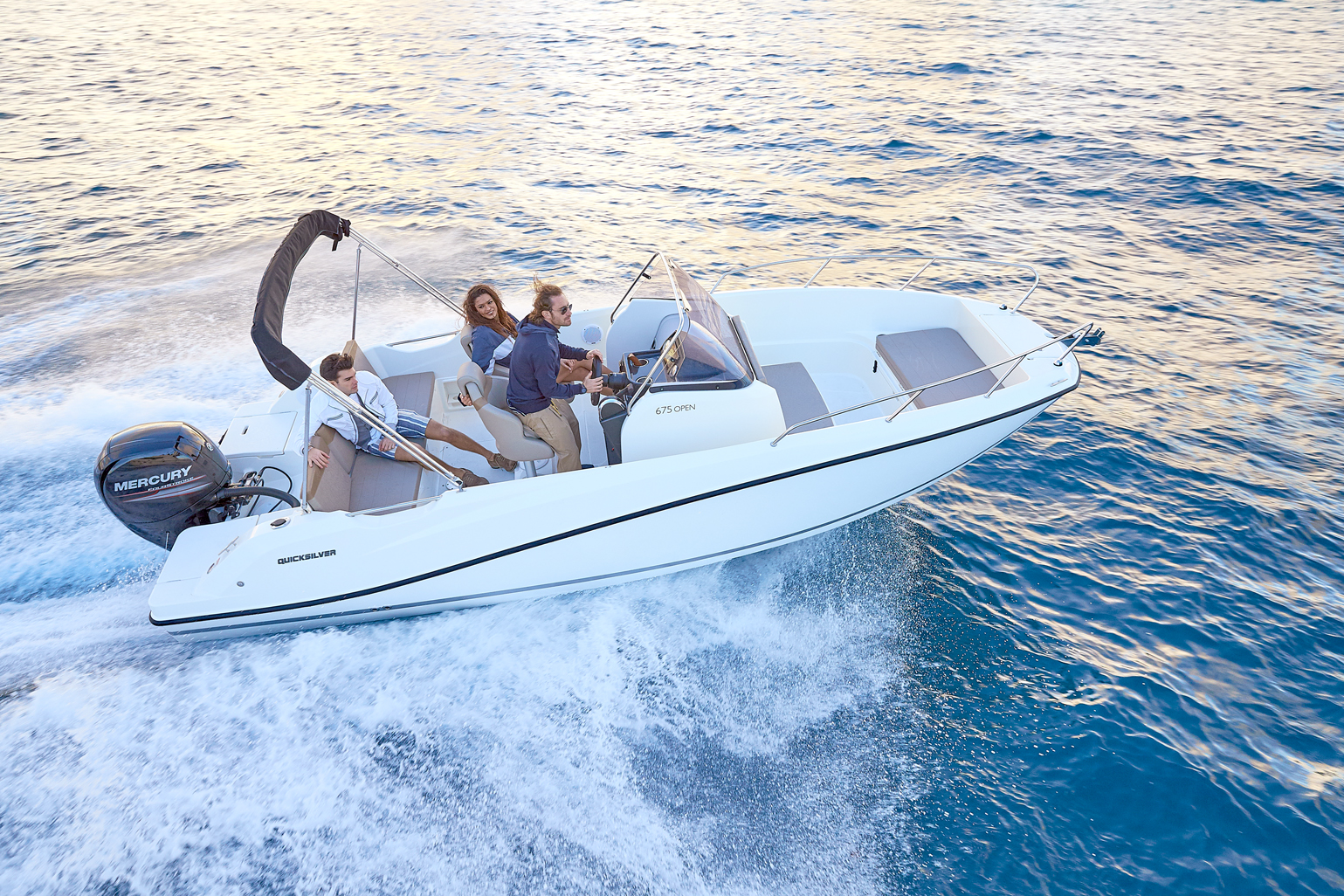 Quicksilver Activ 675 Open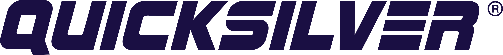 Specifications:	  €  45.250,-Length: 	6.66	mWidth:	2.55	mEstimated draft:	0.41	mDry Weight:	1.290	kgFuel tank volume:	200	LThis boat is standard equipped with the following options: Mercury F150 PKBow RollerSwim LadderNavigation LightsForward Line/Anchor LockerSelf Bailing CockpitRod HoldersSwim Platforms12v Electrical SocketSmartCraft Speedometer/TachometerAft Bench SeatPilot Seat with Flip Bolster and SwivelCo-pilot SeatCockpit CushionsCockpit TableStorage below Aft Seat1 BerthBerth Cushions/FillerOB Pre-RiggingSingle Battery SystemElectric & Manual Bilge PumpHydraulic SteeringCO MonitorFire ExtinguisherVesselView MobileDelivery Package: Fire extinguisher, registration number, 4 fenders, 4 fender lines, 4 mooring lines, 50 liters of fuel.
Engine Options:Mercury F175 V6	€	5.000,-Mercury F200 V6	€	5.540.-Mercury F225 V6	€	7.100,-Options & Accessories:Freight	€	2.970,-Flexiteek Flooring	€	3.930,-Hull Color (Dark Grey)	€	1.100,-Ski Pole	€	720,-Swim Platform Extensions	€	700,-Swim Platform Extensions with Flexiteek 	€	870,-Bow Sun Lounge Side Extension	€	600,-Bow Kit*	€	910,-Bow table	€	290,-Stereo Fusion with 2 speakers	€	860,-Simrad GPS/Chart Plotter Cruise 7 with HDI Transducer	€	1.330,-DAB Stereo Kit with Antenna	€	280,-Active Trim up to 150 HP	€	860,-Cockpit Shower	€	750,-Upgraded Cockpit Table	€	340,-Leaning Post with 12v Cool Box	€	330,-Motor Bracket	€	340,-Bow Electrical Windlass	€	2.520,-Mooring kit	€	350,-Bimini	€	1.450,-SMART Edition**	€	5.740,-Canvas options:Transport Cover	€	2.260,-Console & Bolster Seats Cover	€	550,-Console & Leaning Post Cover	€	730,-*	Convertible Bow Sun Lounge, Bow Cushions, Bow Table**	Bow Kit (Convertible Bow Sun Lounge, Bow Cushions), Ski Pole, Stereo Fusion With 2 Speakers, Cockpit Shower, Bow Electrical Windlass, Upgraded Cockpit Table, Mooring Kit